Knowsley Branch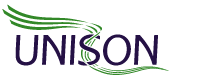 Disability SurveyPlease note that this survey is completely anonymous. Unison are conducting research into the levels of support disabled people feel they have whilst working in KMBC in order to inform future negotiations. You may return your completed questionnaire via email to knowsleyunison@btconnect.com post to Knowsley UNISON, 71/3 Admin Building, Admin Road, Kirkby, L33 7TX, or alternatively you may return to your work place Steward.Do you have a long term health condition that has impacted on your daily life/work life for over 12 months, either continuously or over numerous periods of time?Yes			No	Are you aware if your health issue would be classed as a disability under the Equalities act 2010?Yes			NoDo you identify as having a disability?	Yes			NoAre you aware of your employer’s duty to make reasonable adjustments, to assist you in work, under the Equalities Act 2010?Yes			NoIs your current line manager aware of your health condition/disability?Yes			NoHave you had any sickness absence due to your health condition/disability in the last 3 years? Has this lead to a Manager’s Absence Review (MAR)?Yes			NoHave you received any form of support regarding your disability from KMBC, either through Occupational Health, Human Resources, Management (If, yes, please describe)Yes			No................................................................................................................................................................................................................................................................................................................................................................................................................................................................................................................................................................................................................Have you had any reasonable adjustments put in place to assist with your health condition/disability? (If yes, please describe)Yes			No................................................................................................................................................................................................................................................................................................................................................................................................................................................................................................................................................................................................................If no, are there any reasonable adjustments you think would assist you with your health condition/disability? (Please detail)................................................................................................................................................................................................................................................................................................................................................................................................................................................................................................................................................................................................................What barriers does your health condition/disability create for your working life?................................................................................................................................................................................................................................................................................................................................................................................................................................................................................................................................................................................................................How could you be assisted to overcome these barriers?................................................................................................................................................................................................................................................................................................................................................................................................................................................................................................................................................................................................................Do you feel your manager and colleagues understand the barriers that you face and have supported you with this?Yes			NoHave you ever felt discriminated against because of your health condition/disability by either management or other colleagues? (If so could you explain how this occurred?)................................................................................................................................................................................................................................................................................................................................................................................................................................................................................................................................................................................................................Are you aware that your union can support staff members who identify as having a disability?Yes			NoIf you wish to identify or describe your disability/illness you may do so here (please note this is optional and you do not have to do so)............................................................................................................................................................................................................................................................................................................................................................................................................................................................